COMPLEMENTO ALIMENTICIONATALBEN LACTANCIAEnvase con 60 cápsulasI.  ¿Qué es NATALBEN Lactancia?									Durante la lactancia materna existe un aumento de las necesidades de vitaminas, minerales y oligoelementos para que la producción de la lecha materna no altere el estado nutricional de la madre.Natalben Lactancia es un complemento alimenticio formulado para cubrir los requerimientos nutricionales de la madre a lo largo del periodo de lactancia materna.II.   Papel de los principales componentes de NATALBEN Lactancia			Ácido Fólico (Vitamina B9): Durante la lactancia los folatos de la madre pueden disminuir debido a su paso a la leche materna que es la mejor fuente de ácido fólico para el lactante. El ácido fólico contribuye a la función psicológica normal. El ácido fólico también ayuda a disminuir el cansancio y la fatiga. Vitamina A: La concentración de vitamina A de la madre disminuye a medida que se prolonga la lactancia. La leche materna es la mejor fuente de vitamina A para el lactante.Vitamina D: Contribuye a la absorción y utilización normal del calcio. La concentración de vitamina D en leche materna depende de los niveles de vitamina D de la madre. Yodo: La mujer lactante necesita casi el doble de la cantidad de yodo que un adulto para garantizar que su hijo reciba todo el yodo que necesita a través de la leche. El yodo contribuye a la función cognitiva normal.Calcio: Las necesidades de calcio de la madre se incrementan considerablemente para mantener los depósitos de sus huesos y hacer frente a las demandas del lactante. El calcio contribuye al metabolismo energético normal y es necesario para el mantenimiento de los huesos en condiciones normales.Hierro: Contribuye a la formación normal de glóbulos rojos y de hemoglobina. Un aporte adecuado contribuye a que la madre pueda recuperarse del parto y para conseguir los niveles requeridos durante la lactancia. Ácidos Grasos Omega-3:   Son nutrientes necesarios para el organismo y sólo pueden ser ingeridos con la dieta. El DHA contribuye al desarrollo normal del cerebro y ojos del lactante alimentado con leche materna. Se informa a las mujeres en periodo de lactancia de que este efecto beneficioso se obtiene con una ingesta diaria de 200 mg de DHA además de la ingesta diaria recomendada de ácidos grasos omega-3 para los adultos, esto es 250 mg de DHA y de EPA.III. Composición										Ingredientes: carbonato de cálcio, aceite de pescado (DHA/EPA Omega 3), agente de recubrimiento (gelatina), agente de carga (aceite de linaza refinado), ácido L-ascórbico, humectante (glicerina E-422), fumarato ferroso, humectante (sorbitol E-420), taurina, acetato de DL-alfa tocoferilo, emulgente (lecitina de girasol E-322), nicotinamida, óxido de zinc, aceites vegetales, D-pantotenato cálcico, emulgente (cera amarilla de abejas E-901), palmitato de retinilo, cianocobalamina, sulfato cúprico, colorante (óxido de hierro rojo E-172), clorhidrato de piridoxina, riboflavina, mononitrato de tiamina, colorante (óxido de hierro negro E-172), yodato de potasio, ácido pteroilmonoglutámico, colecalciferol, D-Biotina, selenito de sodio.*VRN = Valor de Referencia de NutrientesSin azúcares. Exento de gluten.IV. Modo de empleo							Dosis diaria recomendada: tomar dos cápsulas de Natalben Lactancia al día junto con un vaso de agua.Se recomienda iniciar la ingesta de este complemento alimenticio desde el comienzo de la lactancia materna.V. Consejos de utilización									No superar la dosis diaria expresamente recomendada.No utilizar como sustituto de una dieta variada y equilibrada y un estilo de vida saludable. No utilizar en caso de hipersensibilidad al pescado ya que Natalben Lactancia lleva en su formulación ácidos grasos Omega-3 (DHA y EPA) provenientes del pescado.Mantener el producto fuera del alcance de los niños más pequeños.Conservar en lugar fresco y seco.Consumir preferentemente antes de la fecha indicada en el envase.Envase con 60 cápsulasDistribuido por: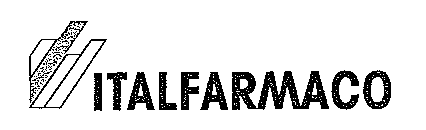 Italfarmaco S.A.C/ San Rafael, 3. Alcobendas.28108 – Madridwww.natalbenlactancia.comwww.natalbenlactancia.comNutrientes Por dosis diaria (2 cápsulas)%VRN*NutrientesPor dosis diaria (2 cápsulas)%VRN* Folato200 µg100Vitamina D5 µg100Vitamina B122,5 µg100Vitamina E12 mg100Vitamina B11,1 mg100Yodo200 µg133Vitamina B21,4 mg100Hierro14 mg100Niacina16 mg100Zinc10 mg100Acido pantoténico6 mg100Cobre1mg100Vitamina B61,4 mg100Selenio20 µg36Biotina50 µg100Calcio200 mg25Vitamina C80 mg100Taurina40 mg-Vitamina A800 µg100Omega-3 (DHA)200 mg-Omega-3 (EPA)40 mg-Información nutricionalPor 1 cápsulaPor 100 gValor energético3,26 kcal (13,69 kj)376,032 kcal (1579,33 kj)Proteínas0,134 g15,46 gHidratos de carbono0,0025 g0,29 gGrasas0.301 g34,78 g